МКОУ «Шауринская СОШ»План конспект урока по истории в 7 классе на тему: «Формирование единых государств в Европе и России»Подготовила и провела:Учитель истории и обществознанииРамазанова Мадина Гасангусейновнадата проведения - 18.09.2018 г.Шаури 2018 годФормирование единых государств в Европе и РоссииЦели и задачи: познакомить с процессом формирования единых государств в Европе и России, его предпосылками и особенностями; выявить роль церкви в становлении единого государства.Планируемые результаты: предметные: применять основные хронологические понятия, термины; давать определения понятий крепостное право, самодержавие; характеризовать процесс формирования единых государств в Европе и России и определять черты сходства и различия в причинах и предпосылках этого процесса; выявлять роль церкви в становлении единого государства; оценивать роль сословий в европейских странах и в России; описывать военную революцию в Европе; аргументировать собственное отношение к дискуссионным вопросам истории России XVI в.; метапредметные УУД — 1) коммуникативные: организовывать учебное сотрудничество и совместную деятельность с учителем и сверстниками; формулировать, аргументировать и отстаивать свое мнение; 2) регулятивные: формулировать новые задачи в учебной и познавательной деятельности; планировать при поддержке учителя пути достижения образовательных целей; соотносить свои действия с планируемым результатом; оценивать правильность решения учебной задачи; 3) познавательные: обобщать факты; собирать и фиксировать информацию, выделяя главную и второстепенную; личностные УУД: формировать и развивать познавательный интерес к прошлому своей Родины; излагать и аргументировать свою точку зрения в соответствии с возрастными возможностями; уважительно относиться к историческому наследию; развивать творческие способности через активные формы деятельности.Оборудование: учебник, презентация, тетрадиТип урока: урок открытия нового знанияХод урокаПроверка Д/Зп.2, стр. 14-21, прочитать, вопросы к параграфу на стр. 19, работа с картой на стр. 60-61Изучение нового материалаТема: Формирование единых государств в Европе и РоссииПлан: 1. Предпосылки и особенности формирования единых государств в Западной Европе и России.2. «Новое государство» в Западной Европе и усиление великокняжеской власти в России.3. Европейский абсолютизм и российское самодержавие: сходство и различия.4. Роль сословий в европейских странах и России.5. Военная революция в Европе.Проблемный вопрос: Что было общего и различного в процессе формирования единых государств в Западной Европе и России? Вспомним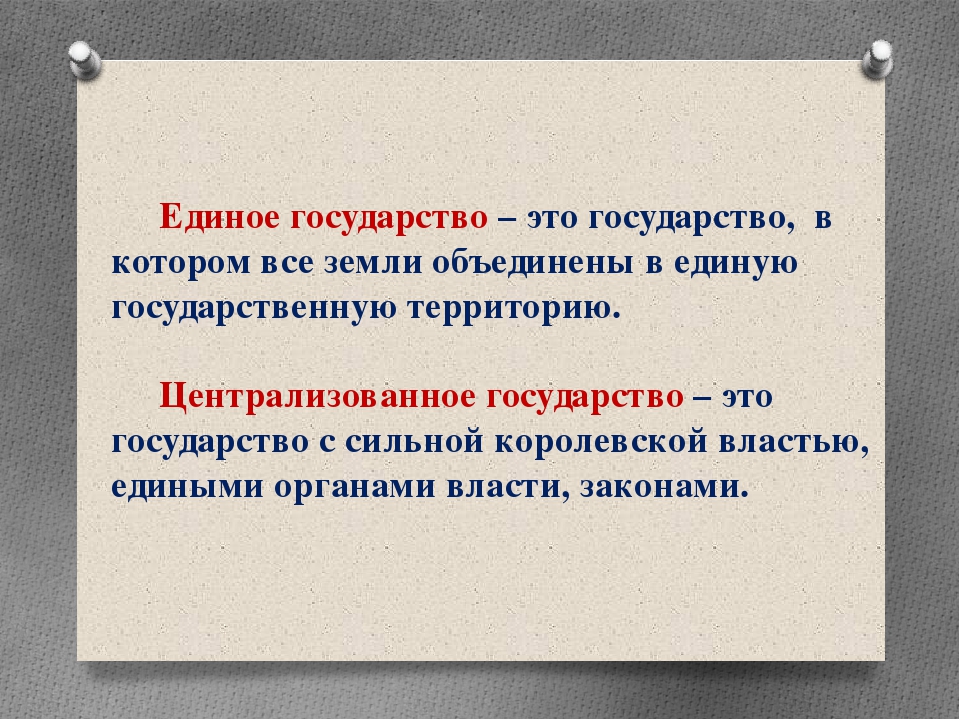 Государство?Единое государство?Централизованное государство? Задание 1: Прочитать п. 1 «Предпосылки и особенности формирования единых государств в Западной Европе и России» стр. 21-22, занести в таблицу особенности формирование единых государств. особенности формирования единых государствЗадание 2: Прочитать п. 2 «Новое государство» в Западной Европе и усиление великокняжеской власти в России» стр. 22-23, занести в таблицу особенности формирование единых государств. усиление властиЗадание 3:Прочитать п. 3 «Европейский абсолютизм и российское самодержавие: сходство и различия» стр. 23-24, занести в таблицу особенности формирование единых государств. абсолютизм и самодержавиеЗапомним: Крепостное право – форма зависимости крестьян, прикрепление их к земле и подчинение судебной власти землевладельца.Самодержавие – монархическая форма правления в России, государству принадлежит верховное право в принятии законов, управлении страной, руководстве армией и флотом, определении содержания внутренней и внешней политики.Задание: Прочитать п. 4 «Роль сословий в европейских странах и России» стр. 24, занести в таблицу особенности формирование единых государств. роль сословийВоенная революция в Европе:С XVI в. войны между европейскими государствами становятся продолжительными и жестокими. Формируются союзы (коалиции) государств. Образование первых колониальных империй, выход конфликтов за пределы Европы.Возросла роль артиллерии, стрелкового оружия (ружья, карабины, пистолеты)В XVI в. на смену ополчению пришли регулярные (постоянные) армии.С конца XV в. возводятся бастионы, они отражают атаки армии со всех сторон. Морские державы создают собственный военный флот.Т.О. Военная революция в Европе способствовала формированию единых государств и укреплению в них сильной монаршей власти.Закрепление Проблемный вопрос: Что было общего и различного в процессе формирования единых государств в Западной Европе и России?  Формирование единых государств в Западной Европе и России имело как общие черты, так и различия.    Одновременно в Западной Европе и России шёл процесс укрепления абсолютной монархической власти.    В России происходило постепенное формирование самодержавия  - национальной формы абсолютизма, при которой монархическая власть не была ограничена выборным представительным органом и опирались лишь на приближённых великого князя, образующих аппарат управления единым государством.Домашнее заданиеПараграф 3, стр. 21-27, прочитать, вопросы к параграфу на стр. 26, сообщение о причинах появления двуглавого орла в качестве символа государстваЗападная ЕвропаРоссияРазвитие рыночных отношенийОткрытие новых морских путейРост производства (кораблестроение)Быстрое развитие городского ремеслаГородам необходима поддержкаи защита со стороны государстваГорода – главная сила в объединении страныФеодалы заинтересованы в сильной центральной власти, которая поможет подавлять крестьянские выступленияКрестьяне выкупали свободуНатуральное хозяйство – не основа экономикиСовместная борьба русских земель за национальное освобождение от ордынской зависимостиРасширение территорий страны, рост земельных владений великого князя, поиск путей закрепощения крестьян на землеГосподство натурального хозяйстваОтсутствие тесных хозяйственных связей между районами страныЗападная ЕвропаРоссияНовая система управления.Формировалось большое и влиятельное чиновничье сословие, которое руководило государством от имени монарха.Правители и аппарат управления влияли на развитие производства и торговли единой страны.Новые виды налогов, исключительное право на продажу соли. Рост доходов.Правители и главы католической церкви покровительствовали деятелям искусства. Расцвет культуры. Великий князь и государь всея Руси Иван III (1462-1505) – безграничная власть.1497 г. принят общероссийский свод законов – Судебник.Государство вмешивалось во все сферы жизни, определяло их развитие.Новая система управления (старомосковское боярство + бывшие удельные князья + литовские князья и татарские ханы).Герб государства двуглавый орел – символ Византийской империи (объединение под властью Рюриковичей огромного многонационального государства)Западная ЕвропаРоссияВ XVI формируется абсолютизм – неограниченная власть монарха.Правитель – помазанник Божий, ни от кого не зависит, издает единые законы, чеканит монету, ведет политику с иностранными государствами, имеет право изъять собственность феодалов за гос.измену, соблюдает традиции своих предшественников королей.Над монархом существовал контроль со стороны папы римского.Абсолютизм возник в условиях отмирания натурального хозяйства.Самодержавная власть великого князя (большая самостоятельность и сильная власть)Зарождались элементы сословного представительства.Велика роль церкви в гос.делах.Усиливается роль монарха в экономической сфере. Великий князь и и государь всея Руси опирался на церковь.Самодержавие формировалось в условиях складывания крепостного права.Западная ЕвропаРоссияВысокая плотность населения и отсутствие свободных территорий приводило к острым противоречиям между сословиями и давлению на монарха с целью закрепления привилегий и прав этих сословий + система вассалитета.При Иване III - рост территорий в 5 раз, усиление власти правителя, не ощущались противоречия между сословиями.Система гос. подданства (отсутствие закрепленных в законе прав и привилегий сословий). 